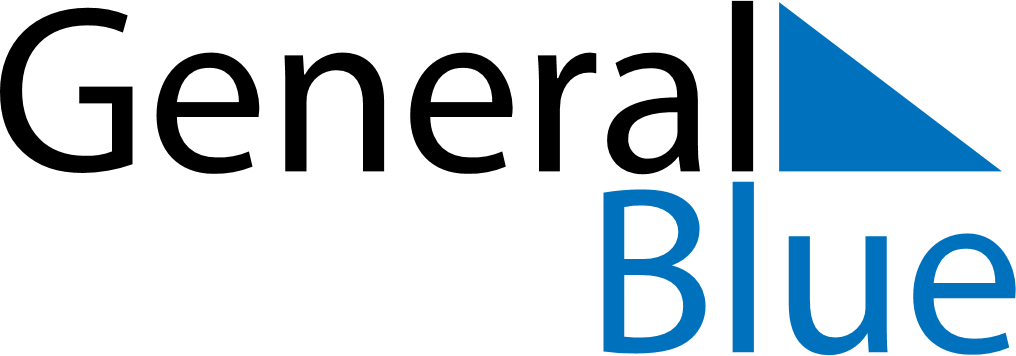 Daily Planner October 2, 2022 - October 8, 2022Daily Planner October 2, 2022 - October 8, 2022Daily Planner October 2, 2022 - October 8, 2022Daily Planner October 2, 2022 - October 8, 2022Daily Planner October 2, 2022 - October 8, 2022Daily Planner October 2, 2022 - October 8, 2022Daily Planner October 2, 2022 - October 8, 2022Daily Planner SundayOct 02MondayOct 03TuesdayOct 04WednesdayOct 05ThursdayOct 06 FridayOct 07 SaturdayOct 08MorningAfternoonEvening